CAMPER MEDICAL/BEHAVIOR HEALTH (To be completed and signed by Specialist)Camper’s Name:	DOB:______________Date of Diagnosis.: 		Primary Diagnosis:	        ____________ _________________________Other Diagnoses:					Mental Health Diagnoses (including any recent hospitalizations for mental health):_____________________________________________________________________________________________________________________Has the Camper been diagnosed with Autism?     Yes      NoAllergies:					Please describe all current medical problems: 				****A copy of the most recent Office/Clinic Visit Notes must also be sent to Camp Boggy Creek**** MEDICATIONSName:	Dose:	Route:	Frequency:Is the child’s development appropriate for his/her age?  Yes      No          If no, at what age does s/he function? 										Pertinent Mental Health Information, including behavior problems that would affect child’s participation in a group:								______Please specify any camp activity restrictions:														Provider Statement: I have examined this child and find him/her physically/mentally able to attend camp. I understand that the above Treatment Plan will be followed at camp, unless other orders are received. Signature of Specialist 	                Print Specialist Name                              Date		                                   Treatment Center                                            Emergency number                                 Fax number		Specialist’s email address                                                               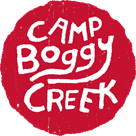 (Camp Boggy Creek fax 352-483-2959)                          Camper’s name: 							Camper with Gastrointestinal Illness (Yo be completed and signed by Specialist)Has the camper been hospitalized because of GI issues in the past year?				If yes, how many times?			Does child have a colostomy? Yes    No           If yes, is assistance required? Yes    NoHas camper had any intravenous (IV) or oral steroid in the past year?  Yes    NoIf yes how many times?		Medication/Dosage																							Has camper had any Remicade Infusions in the past 6 months?       Yes    NoDisease Activity:Abdominal Pain:  None          Mild/Brief	      Moderate/Severe (affects activities)		Stools: 0-3 Liquid/no blood	             0-3 Semi formed/small blood 	         >6/Liquid/gross bleeding	Patient Functioning: Well          Occasionally limited		    Activity frequently limited			Weight:	Stable		  Weight loss (1-9 %)		  Weight loss (> 10 %)			Perirectal Disease:	None		   Indolent		 Active fistula/abscess				Abdomen:	NTND		 Mild tenderness 		 Tenderness w/mass		How often does camper experience fever & vomiting?    Weekly       Monthly    YearlyAny history of arthritis or joint pain?    Yes    NoDate of most recent lab studies and results:				Hct:			    Sed rate: 			  Albumin: 			Please specify any camp activity restrictions:										Any additional instructions or concerns?																									Signature of Specialist			Print Specialist Name	       Date	            